Nabór wniosków do programu - "Asystent osobisty osoby niepełnosprawnej"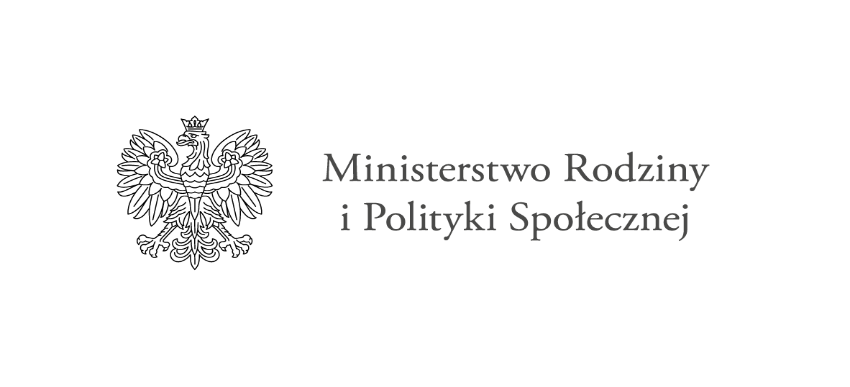 Minister Rodziny i Polityki Społecznej ogłosił nabór wniosków w ramach Programu „Asystent osobisty osoby niepełnosprawnej”.Głównym celem Programu jest wprowadzenie usługi asystenta jako formy ogólnodostępnego wsparcia dla osób niepełnosprawnych.Podmiotami, które są uprawnione do składania wniosków o dofinansowanie są  jednostki samorządu terytorialnego, szczebla gminnego lub powiatowego.Ośrodek Pomocy Społecznej w Ogrodzieńcu informuje, że Gmina Ogrodzieniec przystępuje do       realizacji Programu „Asystent osobisty osoby niepełnosprawnej” – edycja 2022, finansowanego ze środków Funduszu Solidarnościowego.Program „Asystent osobisty osoby niepełnosprawnej” dedykowany jest:•   dzieciom do 16 roku życia z orzeczeniem o niepełnosprawności łącznie ze wskazaniami: konieczności stałej lub długotrwałej opieki lub pomocy innej osoby  w związku ze znacznie ograniczoną możliwością samodzielnej egzystencji oraz konieczności stałego  współudziału na co dzień opiekuna dziecka w procesie jego leczenia, rehabilitacji i edukacji; •   osobom niepełnosprawnym posiadającym orzeczenie o znacznym lub umiarkowanym stopniu niepełnosprawności wydane na podstawie ustawy z dnia 27 sierpnia 1997 r.
o rehabilitacji zawodowej i społecznej oraz zatrudnianiu osób niepełnosprawnych albo orzeczenia równoważne do wyżej wymienionych.Działania podejmowane w ramach Programu mają na celu: •   poprawę funkcjonowania w życiu społecznym osób z niepełnosprawnościami, •   ograniczanie skutków niepełnosprawności, •   stymulację do podejmowania wszelkiego rodzaju aktywności przez osoby niepełnosprawne, •   przeciwdziałanie dyskryminacji ze względu na niepełnosprawność oraz wykluczeniu społecznemu osób niepełnosprawnych.Usługi asystenta w szczególności będą polegać na pomocy asystenta w:         •   wyjściu, powrocie lub dojazdach w wybrane przez uczestnika Programu miejsce (np. dom, praca, placówki oświatowe i szkoleniowe, świątynie, placówki służby zdrowia i rehabilitacyjne, gabinety lekarskie i terapeutyczne, urzędy, znajomi, rodzina, instytucje finansowe, wydarzenia kulturalne, rozrywkowe, społeczne lub sportowe); •   zakupach, z zastrzeżeniem aktywnego udziału uczestnika Programu przy ich realizacji; •   załatwianiu spraw urzędowych; •   nawiązaniu kontaktu/współpracy z różnego rodzaju organizacjami; •   korzystaniu z dóbr kultury (np. muzeum, teatr, kino, galerie sztuki, wystawy); •   wykonywaniu czynności dnia codziennego – w tym dla dzieci z orzeczeniem
o niepełnosprawności – także w zaprowadzaniu i przyprowadzaniu ich do lub z placówki oświatowej (Usługa asystenta na terenie szkoły może być realizowana wyłącznie
w przypadku, gdy szkoła nie zapewnia tej usługi).O zakwalifikowaniu do udziału w programie decyduje sytuacja życiowa oraz kolejność zgłoszeń.W przypadku większej liczby osób zainteresowanych zostanie utworzona lista rezerwowa. Uczestnik Programu za usługi asystenta nie ponosi odpłatności.Program trwa  od 01.01.2022 do 31.12.2022 roku.Osoby, które chciałyby skorzystać z pomocy asystenta proszone są o wypełnienie karty zgłoszenia oraz podpisanie klauzuli informacyjnej dotyczącej przetwarzania danych osobowych (stanowiących załączniki do ogłoszenia) i dostarczenia ich do Ośrodka Pomocy Społecznej w Ogrodzieńcu 
ul. Plac Wolności 42, do dnia 21 października 2021 roku.Do Karty zgłoszenia do Programu „Asystent osobisty osoby niepełnosprawnej” – edycja 2022 należy dołączyć kserokopię aktualnego orzeczenia o znacznym lub umiarkowanym stopniu niepełnosprawności albo orzeczenia równoważnego do wyżej wymienionych lub w przypadku dzieci do 16 roku życia orzeczenie o niepełnosprawności łącznie ze wskazaniami: konieczności stałej lub długotrwałej opieki lub pomocy innej osoby w związku ze znacznie ograniczoną możliwością samodzielnej egzystencji oraz konieczności stałego współudziału na co dzień opiekuna dziecka 
w procesie jego leczenia, rehabilitacji i edukacji.Dokumenty należy złożyć w następujący sposób:osobiście w siedzibie Ośrodka w Ogrodzieńcu, ul. Plac Wolności 42, lubskany dokumentów wysłać na adres mailowy Ośrodka: ops@ogrodzieniec.plWięcej informacji można znaleźć na stronie internetowej:http://www.niepelnosprawni.gov.pl/a,1295,program-asystent-osobisty-osoby-niepelnosprawnej-edycja-2022Dokumenty do pobrania:
- Karta zgłoszenia do programu
- Klauzula informacyjna